GUIDA AI SERVIZI ON-LINE DEL PORTALE ESPOSITORILa vostra pagina personale on-line è suddivisa nelle seguenti sezioni: DownloadSezione in cui troverete la documentazione e le informazioni utili all’organizzazione della vostra partecipazione alla Manifestazione fieristica.- Modulistica e RegolamentiDate e orari di allestimento/disallestimento, Regolamento Tecnico di Manifestazione, Fascicolo Sicurezza, FAQ, ecc. - Fatturepotrete consultare le fatture emesse da Senaf per la partecipazione della Vostra azienda a SAIE BARI 2023.- Comunicazionisono archiviate le principali comunicazioni inviate via e-mail dalla Segreteria Organizzativa.Catalogo EspositoriSezione in cui potrete caricare le informazioni che verranno pubblicate nella vostra scheda espositore del Catalogo online di MECSPE e/o METEF e sul Catalogo Pianta Guida ufficiale.- Dati Aziendalivengono visualizzati i dati anagrafici inseriti dalla Segreteria sulla base della domanda di partecipazione a SAIE BARI 2023. Nel caso i dati non siano corretti, la preghiamo di segnalarlo a: laura.anoja@senaf.it Nel caso i dati, pur essendo corretti, non corrispondano a quelli che desiderate pubblicare sul catalogo on-line e sul Catalogo Guida, potrete apportare le opportune modifiche.I dati inseriti in questa sezione saranno modificabili in ogni momento fino all’apertura della manifestazione. Il catalogo sarà pubblicato on-line entro la fine di aprile.Il Catalogo Guida in distribuzione durante i giorni di fiera riporterà i dati inseriti entro il 13 settembre 2023.ATTENZIONE NOTA IMPORTANTE: Siamo venuti a conoscenza dell’invio agli espositori di moduli che si presentano con il nome della nostra fiera, ma non sono in alcun modo collegati alla nostra manifestazione, né alla sua organizzazione. Tali comunicazioni provengono tra gli altri da: FAIR GUIDE, CONSTRUCT DATA VERLAG, EXPO-GUIDE, EVENT-FAIR, REGISTRO ITALIANO IN INTERNET (proveniente da diversi paesi), F.INTERNATIONAL FAIRS DIRECTORY.Tali formulari, che si presentano come richiesta di conferma dati per l’inserimento gratuito in una guida on-line ( www.fair-guide.com), sono in realtà dei contratti triennali di importi variabili superiori a Euro 1.000,00 ogni anno. Ribadiamo che i moduli citano il nome della nostra fiera, ma non sono in alcun modo collegati alla nostra manifestazione, né alla sua organizzazione. Il problema è stato anche oggetto di verifiche legali e dichiarato "ingannevole" dall'Autorità Garante della Concorrenza e del Mercato (www.agcm.it), con il Provvedimento n.10802 (PI3489E) PUBBLICAZIONE FAIR GUIDE del 30 maggio 2002. Vi raccomandiamo pertanto la massima attenzione nella lettura!- Case Rappresentateè possibile iscrivere una o più Case Rappresentate a pagamento (Euro 50,00 + Iva/cad), come indicato sulla domanda di partecipazione.Non sarà possibile esporre prodotti di Case Rappresentate non iscritte alla fiera e caricate sul portale. L'importo relativo alle Case Rappresentate iscritte sarà aggiunto nella fattura di saldo.I dati relativi alle Case Rappresentate saranno pubblicati sul Catalogo Guida e nell'elenco espositori on-line.La Segreteria Organizzativa non si assume nessuna responsabilità per quanto inserito dagli espositori. - Novità di Prodottoè possibile inserire schede relative a prodotti o servizi innovativi. Potrete inserire fino a 15 novità di prodotto.È necessario cliccare su "Aggiungi " e compilare le tabelle presenti con una breve presentazione dei prodotti e dei servizi che si intende presentare in fiera, indicando il loro livello di innovazione tramite l'attribuzione di uno dei seguenti valori numerici:Innovazioni tecnologiche: prodotti e servizi non presenti in precedenza sul mercato e di significativo interesse.Novità tecnologiche: prodotti e servizi nuovi per l'azienda ma già presenti sul mercato.Modifiche su tecnologie esistenti: implementazioni delle prestazioni/caratteristiche di prodotti o servizi già presenti sul mercato.Completare con l'inserimento di un'immagine.ATTENZIONE: Le immagini possono avere una dimensione massima di 200x200 pixel; formato jpg o gif.- Comunicati stampaè possibile inserire dei comunicati per la stampa che saranno pubblicati sul sito della fiera. Potrete inserire fino a 15 comunicati stampa composti da un breve testo di presentazione dell'azienda e da un'immagine. Il materiale caricato sarà pubblicato sul sito della manifestazione.Per l'utilizzo di questo servizio cliccare sulla scritta "Aggiungi" e inserire negli appositi campi quanto richiesto, rispettando le dimensioni e i formati sotto specificati.Testo: max 2.000 caratteri (i caratteri successivi saranno troncati)- Caricamento Documentiè possibile inserire documenti aziendali (schede prodotto, brochure tecniche, presentazioni aziendali…) che verranno pubblicati nella scheda espositore del catalogo online, e messi a disposizione degli utenti che potranno scaricare gli allegati.- VideoÈ possibile caricare un video aziendale istituzionale che verrà pubblicato nella scheda espositore del catalogo online.Gestione InvitiSezione da cui sarà possibile spedire ai vostri clienti i Biglietti Invito Omaggio per visitare MECSPE e METEF gratuitamente. Ogni espositore ha a disposizione 1.000 inviti attivabili dalla piattaforma. Bottone attivo indicativamente a partire da fine maggio.Gestione TessereSezione da cui sarà possibile scaricare le tessere espositore (ingressi per il vostro staff) valide per accedere al quartiere fieristico durante i giorni di Manifestazione.Bottone indicativamente attivo a partire da fine maggio.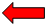 Gestione Parcheggio        NEW!Sezione da cui sarà possibile scaricare il PASS PARCHEGGIO (uno per ogni espositore) valido per parcheggiare durante i giorni di manifestazione Il PASS sarà scaricabile dal primo giorno di allestimento.Il PASS sarà disponibile solo per le aziende che avranno provveduto al pagamento delle fatture emesse per la partecipazione.Il PASS AUTO sarà utilizzabile da una sola autovettura al giorno, senza possibilità di reingresso.Gestione Buono d’Uscita                          NEW!Sezione da cui sarà possibile scaricare il BUONO D’USCITA unicamente per le aziende in regola con i pagamenti dal primo giorno di allestimento.